 ФЕДЕРАЛЬНОЕ ГОСУДАРСТВЕННОЕ БЮДЖЕТНОЕ ОБРАЗОВАТЕЛЬНОЕ УЧРЕЖДЕНИЕ ВЫСШЕГО ОБРАЗОВАНИЯ «МОСКОВСКИЙ АВИАЦИОННЫЙ ИНСТИТУТ (НАЦИОНАЛЬНЫЙ ИССЛЕДОВАТЕЛЬСКИЙ УНИВЕРСИТЕТ)»ЖУРНАЛ ПРАКТИКИСтудента 4 курса             	   Шевчука Павла Вячеславовича (Фамилия, имя. отчество)Факультет №8 «Информационные технологии и прикладная математика»Кафедра 804    «Теория вероятностей и компьютерное моделирование»Учебная группа М8О-404Б-16Направление   01.03.02.                 Прикладная математика и информатика			(шифр)				(название направления)Вид практики _____преддипломная_________________                                    (учебная, производственная (вычислительная, исследовательская), преддипломная)в    Московском авиационном институте (НИУ)___________________________(наименование предприятия, учреждения, организации)Руководитель  практики от МАИ      Наумов А.В. 		       _______________                                                                                 (ФИО)				          (Подпись)Шевчук Павел Вячеславович   /______________________/  “10” мая 2020 г.   (ФИО)  			  (подпись студента)		         (дата)Москва 2020Место и сроки проведения практикиДата начала практики			“09” февраля	2020 г.Дата окончания практики 		“10” мая	2020 г.Наименование предприятия МОСКОВСКИЙ АВИАЦИОННЫЙ ИНСТИТУТ (НАЦИОНАЛЬНЫЙ ИССЛЕДОВАТЕЛЬСКИЙ УНИВЕРСИТЕТ)Название структурного подразделения                           кафедра 804		                                       План-графикВводная лекция – 						“09” февраля 2020 г.										(дата проведения)Инструктаж по технике безопасности_____________________       	 /_______________/       “09” февраля 2020 г.                    (подпись проводившего)		(дата проведения)Предварительное определение темы и объема работ 										“    ” февраля 2020 г.										(дата проведения)План работ__________________        	 /_______________/       “  09  ” февраля 2020 г.         (подпись руководителя)		        (дата проведения)Отчет о практикеВвиду активного использования модулей, потребляющих большое количество вычислительных ресурсов, размещение данной системы в рамках единого сервера может повлечь существенное снижение быстродействия, а также ухудшение опыта взаимодействия пользователей с системой. В качестве способа решения вышеуказанной проблемы, предложен подход к разделению подобных систем на специальные «сервисы», формирующие необходимый функционал и обеспечивающие единый способ взаимодействия всей системы с ее внутренними и внешними компонентами. Основной принцип разделения всей системы на составные части заключается в том, чтобы выделить определенные уровни системы, на каждом из которых присутствует свой самодостаточный комплекс программ, построенный по специальным правилам и выполняющий соответствующие задачи. Такой подход к разработке СДО обеспечивает не только высокую степень доступности системы, но и формирует общую гибкость системы, что существенно облегчает разработку и интеграцию нового функционала относительного уровня системы. Все модули разделяются на отдельные приложения, написанные на любом языке и расположенные на любом сервере, а передача данных осуществляется с помощью архитектуры REST (Representational State Transfer) по HTTP – протоколу.Данный подход в архитектуре системы позволяет нам поддерживать и разрабатывать отдельные компоненты системы независимо от ее общего состояния. В случае отказа одного из «сервисов», система продолжает свою работу, ограничивая лишь часть своего функционала. Посредством непрерывного наблюдения и анализа работы СДО МАИ CLASS.NET на практике, можно сделать однозначный вывод о соответствии указанной системы сегодняшним реалиям непрерывного развития веб–технологий и о ее безусловной эффективности как одной из составляющих процесса обучения студентов.Вся работа происходит в Django - это веб-фреймворк Python высокого уровня, который способствует быстрой разработке и чистому, прагматичному дизайну.Объектом исследования является процесс создания системы дистанционного обучения. Предметом исследования является технология создания Web-сайта. Для определения процессов системы дистанционного обучения с помощью методологию моделирования функций для описания производственных функций используется схема в формате IDEF0, которая предлагает язык функционального моделирования для анализа, разработки, реинжиниринга и интеграции информационных систем; деловые процессы; и анализ программной инженерии.Каждое действие описывается меткой на основе глагола, помещенной в поле. Входные данные показаны в виде стрелок, входящих в левую часть поля активности, а выходные - в виде выходных стрелок в правой части окна. Элементы управления отображаются в виде стрелок, входящих в верхнюю часть окна, а механизмы отображаются в виде стрелок, входящих в нижнюю часть окна. Выделены основные процессы системы дистанционного обучения: авторизация, создание курсов, создание практических задач, решение практических задач, просмотр теории, просмотр результатов студентов. Вся схема представлена на рисунке 1.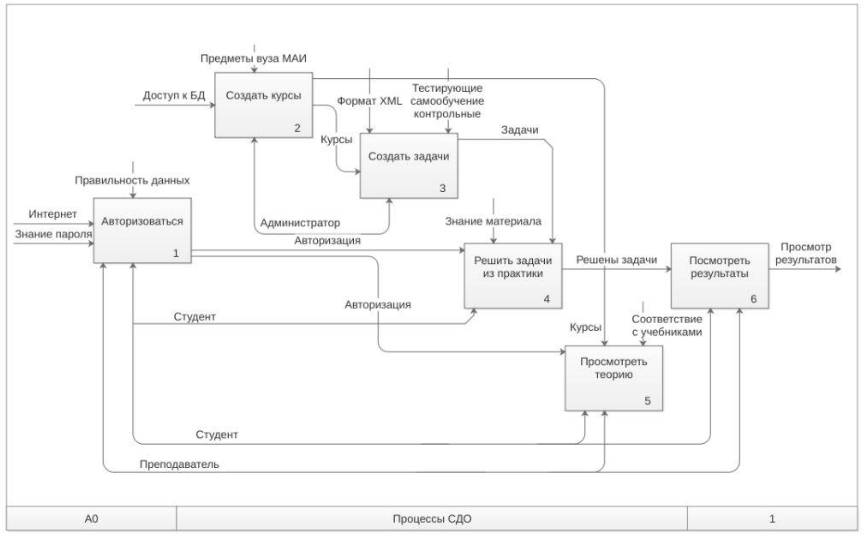 Рис. 1 схема idef0Из системы выделены микросервисы: сервис “пользователи” (создание, чтение, обновление, удаление, сохранение информации в пользовательской сессии); сервис “студенты“ (создание, чтение, обновление, удаление, просмотр результатов; решение задач, генерация определённых задач); сервис “теория“ (создание, чтение, обновление, удаление, просмотр материала); “практика“ (создание, чтение, обновление, удаление, динамическое изменение параметров задачи).Прошлая система состояла из монолитной базы данных. Для внедрения микросервисов база данных разделяется на четыре блока. База данных пользователи (рис. 2) состоит из:AbstractUser – абстрактный класс модели пользователя. Обязательно требуются логин пользователя, пароль и адрес электронной почты. Другие поля являются необязательными. Поля: username – тип charfield, логин пользователя; password – тип charfield, пароль; email – тип emailfield, адрес электронной почты; first_name – тип charfield, имя пользователя, last_name – тип charfield, фамилия пользователя; is_staff – тип  booleanfield, обладает ли пользователь правами администратора; is_active – тип  booleanfield, находится ли пользователь на сервере.User – класс, унаследованный от AbstractUser, который будем использовать во всём приложении. Все поля совпадают с AbstractUser.Teacher - унаследованный от User класс, играющий роль преподавателя. В функционале сервиса учитывается, что в группе может быть много преподавателей, и преподаватель может быть в нескольких группах.UserComplaint – класс списка жалоб зарегистрированных пользователей. Поля: user – тип foreignkey(User), пользователь; complaint – тип textfield, содержание жалобы. ReviewsOnTeacher – класс отзывов на преподавателей от студентов. Поля: user – тип foreignkey(User), студент; reviews – тип textfield, содержание отзыва; fullname – тип charfield, фамилия имя отчество преподавателя.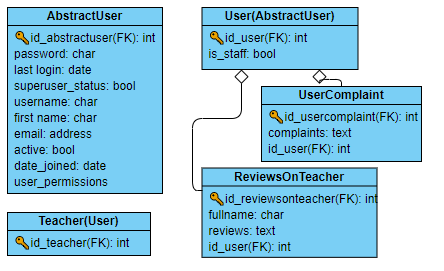 Рис. 2 БД пользователи	База данных студенты (рис. 3) состоит из: StudyGroup – модель группы, в котором находятся ученики. Поля: name – тип charfield, название группы; creation_date – тип datetimefield, дата и время создания группы.Student – унаследованный от User класс, играющий роль студента. В каждой группе может быть много студентов, но студент может быть только в одной группе. Поле  study_group – тип foreignkey(StudyGroup), группа, принадлежащая студентам. StudentProgress – класс модели прогресса пользователя. Поля: student – тип  foreignkey(Student), студент; score – тип integerfield, количество очков; answers – тип charfield, ответы.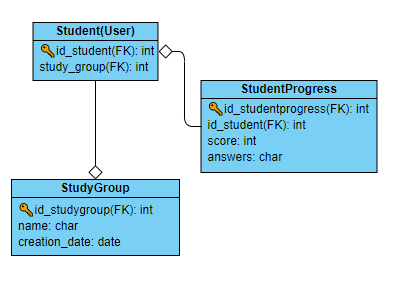 Рис. 3 БД студентыБаза данных практические задачи (рис. 4) состоит из:PracticeCategory – класс раздела практического материала. Поле: parent – тип foreignkey(self), подразделы практического материала.PracticeTask – класс самой задачи, которую выполняет студент. Поля: content – тип charfield, текст задачи; complexity – тип charfield, сложность задачи; task_type – тип charfield, тип задачи; category – тип ForeignKey(PracticeCategory), связь с практическим материалом.TaskUserData – класс данных пользователя по заданиям. Поля: practice_task – тип foreignkey(PracticeTask), связь с практическим заданием, status – тип charfield, статус ответа; correct_answer – тип charfield, правильный ответ.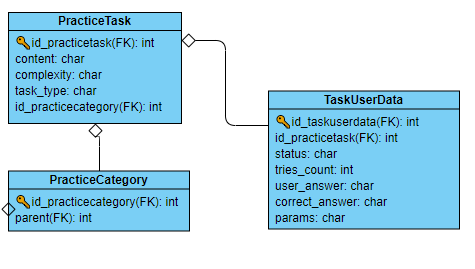 Рис. 4 БД практикаБаза данных практические теория (рис. 5) состоит из:Course – модель курса, который связан с практическим и теоретическим разделами. Имеет поле title – тип charfield, название учеьного курса.TheoryCategory – класс раздела теоретического материала. Поля: parent – тип foreignkey(self), подразделы теоретического материала; course – тип foreignkey(Course), курсы, относящиеся к теоретической части.TheoryPost – класс самого теоретического материала. Поля: content – тип charfield, атрибут текста материала; category – тип foreignkey(TheoryCategory), связь с теоретическим материалом.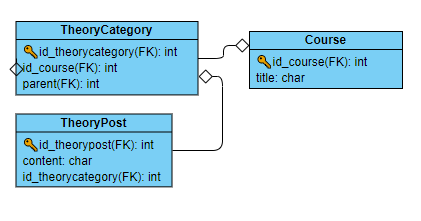 Рис.5 БД теорияПроиллюстрируем график нагрузки на систему (рис. 6). Для контроля качества была разработана система автоматического тестирования с использованием Robot Framework. Для каждого метода API описаны возможные параметры, поведение в случае некорректных запросов и предполагаемые ответы на валидные запросы. Также были произведены нагрузочные тесты с использованием фреймворка Locust, результаты записаны и определены эталонные времена ответов, на которые следует опираться в будущем, при проверки системы на деградацию производительности и при проведении регрессионного тестирования под нагрузкой. Измерялось среднее время отклика в секундах с временным интервалом 2 минуты. 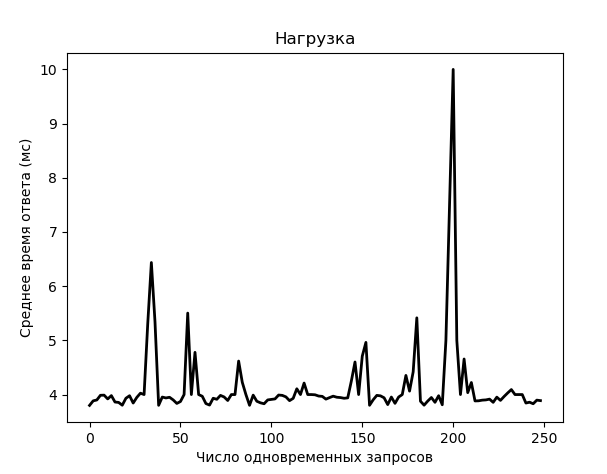 Рис. 6 график нагрузкиТаким образом реализована система дистанционного обучения, основанная на микросервисной архитектуре;Отзыв руководителяЗадание на практику выполнено в полном объеме. Дипломник продемонстрировала знание соответствующих разделов web-разработки. Работа выполнена самостоятельно. Материалы, изложенные в отчёте студента, полностью соответствуют индивидуальному заданию. Полученный результат составляет основу дипломной работы и заслуживает отличной оценки.Рекомендации по выбору темы квалификационной работы__________________        	 /_______________/       “       ” февраля 2020 г.         (подпись руководителя практики)		      			  (дата составления)Для выполнения квалификационной дипломной работы во время практики мною подготовлены и изучены следующие материалы:         Шевчук П.В.		        	 /_______________/    	   “    “                 2020 г.                                                                          (подпись студента-практиканта)		(дата составления)Разработка и исследование методов организации взаимодействия средств поддержки систем дистанционного обучения.9 февраля – получение задания10 февраля – 17 февраля – поиск и анализ литературных источников18 февраля – 18 марта – анализ  системы, создание изолированных слоёв19 марта – 30 апреля – преобразование модулей в микросервисы1 мая – 10 мая подготовка к защите преддипломной практикеСДО МАИ CLASS.NET // Московский авиационный институт (национальный исследовательский университет) 2019 г. Режим доступа свободный: distance.kaf804.ru.Кибзун А.И., Наумов А.В., Мхитарян Г.А. Особенности и технологии разработки системы дистанционного обучения математическим дисциплинам CLASS.NET/ / «Современные информационные технологии и ИТ- образование»Том 1 (№ 11). - 2015 г., стр.153-157Крис Ричардсон, Microservices Patterns